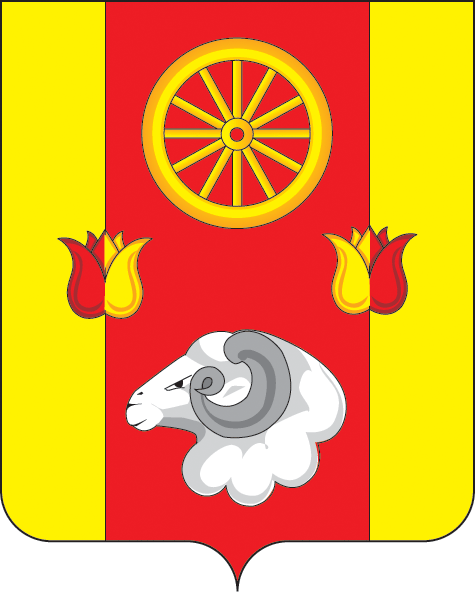 АДМИНИСТРАЦИЯКРАСНОПАРТИЗАНСКОГО  СЕЛЬСКОГО  ПОСЕЛЕНИЯВ соответствии с Федеральным законом от 25.12.2008 № 273-ФЗ  «О противодействии коррупции», Областным законом от 12. 05.2009 № 218-ЗС «О противодействии коррупции в Ростовской области», с целью предупреждения коррупции в сферах деятельности Администрации Краснопартизанского сельского поселения:ПОСТАНОВЛЯЕТ:Утвердить антикоррупционный стандарт Администрации Краснопартизанского сельского поселения в сфере  организации закупок для муниципальных нужд согласно приложению.Настоящее постановление подлежит обнародованию и размещению на Интернет-сайте Администрации Краснопартизанского сельского поселения.Контроль за выполнением постановления оставляю за собой.Глава Администрации  Краснопартизанского сельского поселения                                                                                          А. А. ПетренкоПриложениек постановлению Администрации Краснопартизанского сельского поселенияот 10.01.2018  № 8Антикоррупционный стандартАдминистрации Краснопартизанского сельского поселения в сфереорганизации закупок для муниципальных нужд 1. Общая часть1.1. Перечень нормативных правовых актов, регламентирующих применение антикоррупционного стандарта	- Указ Президента Российской Федерации от 10.03.2009 № 261 «О федеральной программе «Реформирование и развитие системы государственной службы Российской Федерации (2009-2013 годы)»; 	- Федеральный закон от 25.12.2008 № 273-ФЗ «О противодействии коррупции»;	- Областной закон от 12.05.2009 № 218-ЗС «О противодействии коррупции в Ростовской области»;	- Устав муниципального образования «Краснопартизанское сельское поселение».1.2. Цели и задачи введения антикоррупционного стандарта.             1.2.1. Антикоррупционный стандарт представляет собой систему запретов, ограничений и дозволений, обеспечивающих предупреждение коррупции, Администрации Краснопартизанского сельского поселения в сфере организации закупок для муниципальных нужд.             1.2.2. Введение антикоррупционного стандарта осуществлено в целях совершенствования деятельности Администрации Краснопартизанского сельского поселения и создания эффективной системы реализации и защиты прав граждан и юридических лиц в сфере организации закупок для муниципальных нужд.1.2.3. Задачи введения антикоррупционного стандарта:создание системы противодействия коррупции в сфере организации закупок для муниципальных нужд Администрации Краснопартизанского сельского поселения;устранение факторов, способствующих созданию условий для проявления коррупции;формирование в нетерпимости к коррупционному поведению в Администрации Краснопартизанского сельского поселения;повышение эффективности деятельности Администрации Краснопартизанского сельского поселения в сфере организации закупок для муниципальных нужд;повышение ответственности муниципальных служащих и работников  Администрации Краснопартизанского сельского поселения при осуществлении ими своих прав и обязанностей;введение возможности мониторинга деятельности Администрации Краснопартизанского сельского поселения со стороны граждан, общественных объединений и средств массовой информации.1.3. Требования к применению и исполнению антикоррупционного стандарта	1.3.1. Антикоррупционный стандарт применяется в деятельности Администрации Краснопартизанского сельского поселения при осуществлении своих функций и исполнения полномочий в сфере организации закупок для муниципальных нужд.	1.3.2. Антикоррупционный стандарт обязателен для исполнения всем муниципальным служащим и работникам Администрацией Краснопартизанского сельского поселения.	1.3.3. За неприменение и неисполнение антикоррупционного стандарта несут ответственность муниципальные служащие и работники Администрации Краснопартизанского сельского поселения. Общую ответственность за неприменение и неисполнение антикоррупционного стандарта несет Глава  Администрации Краснопартизанского сельского поселения.1.4. Требования к порядку и формам контроля за соблюдением установленных запретов, ограничений и дозволений:	1.4.1. Контроль за соблюдением установленных запретов, ограничений и дозволений осуществляет комиссия по противодействию коррупции в Администрации Краснопартизанского сельского поселения.	1.4.2. Формы контроля за соблюдением установленных запретов, ограничений и дозволений.	1.4.2.1. Предоставление по запросу комиссии по соблюдению требований информации о соблюдении Администрацией Краснопартизанского сельского поселения установленных запретов, ограничений и дозволений.1.4.2.2. Обращения и заявления муниципальных служащих и работников Администрации Краснопартизанского сельского поселения в комиссию по соблюдению требований к служебному поведению муниципальных служащих Краснопартизанского сельского поселения  и урегулированию конфликта интересов о фактах или попытках нарушения установленных запретов, ограничений и дозволений.	1.4.2.2. Обращения и заявления граждан общественных объединений и средств массовой информации в Администрацию Краснопартизанского сельского поселения о фактах или попытках нарушения установленных запретов, ограничений и дозволений.1.5. Порядок изменения установленных запретов, ограничений и дозволений	1.5.1. Изменение установленных запретов, ограничений и дозволений производится путем внесения изменений в настоящий антикоррупционный стандарт.2. Специальная часть	2.1. Запреты, ограничения и дозволения в сфере организации закупок для муниципальных нужд. 2.2. Нормативное обеспечение исполнения полномочий в сфере организации закупок для муниципальных нужд Краснопартизанского сельского поселения:Бюджетный кодекс Российской Федерации;Федеральный закон от 06.10.2003 № 131-ФЗ «Об общих принципах организации местного самоуправления в Российской Федерации»;Федеральный закон от 25.12.2008 № 273-ФЗ «О противодействии коррупции»;Федеральный закон от 17.07.2009 № 172-ФЗ «Об антикоррупционной экспертизе нормативных правовых актов и проектов нормативных правовых актов»;Постановление Правительства Российской Федерации  от 26.02.2010 № 96 «Об антикоррупционной экспертизе нормативных правовых актов и проектов нормативных правовых актов»;Областной закон от 12.05.2009 № 218-ЗС «О противодействии коррупции в Ростовской области»;Указ Президента Российской Федерации от 21.07.2010 № 925 «О мерах по реализации отдельных положение Федерального закона «О противодействии коррупции»; Федеральный закон от 05.04.2013 № 44-ФЗ «О контрактной системе в сфере закупок товаров, работ, услуг для обеспечения государственных и муниципальных нужд»; Федеральный закон от 23.11.2009 № 261-ФЗ «Об энергосбережении и о повышении энергетической эффективности и о внесении изменений в отдельные законодательные акты Российской Федерации»; Постановление Правительства Российской Федерации от 27.10.2006  № 631 «Об утверждении Положения о взаимодействии государственных и муниципальных заказчиков, органов, уполномоченных на осуществление функций по размещению заказов для государственных или муниципальных заказчиков, при проведении совместных торгов»; Постановление Правительства Российской Федерации от 04.11.2006  № 642 «О перечне товаров, работ, услуг для государственных и муниципальных нужд, размещение заказов на которые осуществляется у субъектов малого предпринимательства»;  Постановление Правительства Российской Федерации от 29.12.2010  № 1191 «Об утверждении Положения о ведении реестра государственных и муниципальных контрактов, а также гражданско-правовых договоров бюджетных учреждений на поставки товаров, выполнение работ, оказание услуг и о требованиях к технологическим, программным, лингвистическим, правовым и организационным средствам обеспечения пользования официальным сайтом в сети Интернет, на котором размещается указанный реестр»; Постановление Правительства Российской Федерации от 31.07.2007  № 491 «Об утверждении Положения о ведении реестра государственных или муниципальных контрактов, в которые включаются сведения, касающиеся размещения заказов и составляющие государственную тайну»;Постановление Правительства Российской Федерации от 17.03.2009   № 237 «Об установлении начальной (максимальной) цены контракта (цены лота) при размещении заказа на поставку товара, выполнение работ, оказание услуг для государственных или муниципальных нужд у субъектов малого предпринимательства и внесении изменений в перечень товаров, работ, услуг для государственных и муниципальных нужд, размещение заказов на которые осуществляется у субъектов малого предпринимательства»;Постановление Правительства Российской Федерации от 31.12.2009   № 1221 «Об утверждении Правил установления требований энергетической эффективности товаров, работ, услуг, размещение заказов на которые осуществляется для государственных или муниципальных нужд»;Распоряжение Правительства Российской Федерации от 27.02.2008     № 236-р «О перечне товаров (работ, услуг), размещение заказов на поставки (выполнение, оказание) которых осуществляется путем проведения аукциона».Устав муниципального образования «Краснопартизанское сельское поселение». 2.2.2. В целях предупреждения коррупции при организации закупок для муниципальных нужд устанавливаются следующие:          	Запреты:   на установление и использование любых условий и процедур, ограничивающих свободную конкуренцию физических и юридических лиц, в том числе индивидуальных предпринимателей, осуществляющих поставку товаров, выполнение работ, оказание услуг для муниципальных нужд, за исключением случаев, прямо предусмотренных действующим законодательством;  на участие в работе конкурсных, аукционных физических лиц, лично заинтересованных в результатах размещения заказа (в том числе лиц, подавших заявки на участие в конкурсе, заявки на участие в аукционе или заявки на участие в запросе котировок либо состоящих в штате организаций, подавших указанные заявки), либо физических лиц, на которых способны оказывать влияние участники размещения заказа (в том числе физических лиц, являющихся участниками (акционерами) этих организаций, членами их органов управления, кредиторами участников размещения заказа), а также непосредственно осуществляющих контроль в сфере размещения заказов должностных лиц, уполномоченных на осуществление контроля в сфере размещения заказов;  на немотивированное отклонение заявок на участие в соответствующих процедурах размещения муниципального заказа или принятие решения о внесении изменений либо об отказе от проведения таких процедур в сроки, не предусмотренные действующим законодательством;  на создание любых препятствий, за исключением случаев, предусмотренных действующим законодательством об охране государственной, коммерческой или иной тайны, к освещению средствами массовой информации хода и результатов торгов на размещение муниципального заказов, а также для доступа средств массовой информации, заинтересованных организаций и граждан к информации, возникающей в процессе проведения процедур закупок для муниципальных нужд;  на выставление любых, не предусмотренных действующим законодательством, требований по установлению подлинности документов, представляемых участниками размещения муниципального заказа, в том числе подтверждающих квалификацию;  иные запреты, предусмотренные действующим законодательством.           Ограничения:  на размещение заказов без проведения торгов (запрос котировок, у единственного поставщика (исполнителя, подрядчика), на товарных биржах) и закрытое проведение торгов на размещение заказов для муниципальных нужд;  на введение квалификационных требований, предъявляемых к участникам размещения муниципального заказа, не предусмотренных действующим законодательством;  на участие в торгах лиц, находящихся в реестре недобросовестных поставщиков;  иные ограничения, предусмотренные действующим законодательством.   Дозволения:на установление порядка формирования, обеспечения размещения, исполнения и контроля за исполнением муниципального заказа в соответствии с федеральными законами и иными нормативными правовыми актами Российской Федерации;   на создание уполномоченного органа для осуществления функций по размещению заказов для муниципальных нужд;   на формирование конкурсных, аукционных и котировочных комиссий с учетом требований действующего законодательства;  на использование законодательно установленных критериев оценки победителей конкурсов на размещение заказов на закупку продукции для муниципальных нужд;  на принятие решения о способе размещения муниципального заказа;  на требование уплаты неустойки (штрафа, пеней) в случае просрочки исполнения поставщиком (исполнителем, подрядчиком) обязательств, предусмотренных муниципальным контрактом;            на привлечение независимых экспертов для проверки соответствия качества поставляемых товаров, выполняемых работ, оказываемых услуг требованиям, предусмотренным муниципальным контрактом;  на обращение муниципального заказчика в суд в случае, если победитель аукциона признан уклонившимся от заключения муниципального контракта с требованием о понуждении победителя аукциона заключить муниципальный контракт, а также о возмещении убытков, причиненных уклонением от заключения контракта;  на заключение муниципального контракта с участником аукциона, который сделал предпоследнее предложение о цене контракта, в случае если победитель аукциона признан уклонившимся от заключения муниципального контракта;  на определение обязательств по муниципальному контракту, которые должны быть обеспечены;   на внесение не позднее чем за пять дней до даты окончания подачи заявок на участие в конкурсе изменений в конкурсную документацию;          на размещение заказа путем запроса котировок цен товаров, работ, услуг, соответственно производство, выполнение, оказание которых осуществляются не по конкретным заявкам муниципального заказчика в случае, если цена муниципального контракта не превышает пятьсот тысяч рублей;          на исключение участника размещения заказа из перечня поставщиков, в случае установления недостоверности сведений, содержащихся в предоставленных им документах;   на заключение муниципальных энергосервисных договоров (контрактов), предметом которых является осуществление исполнителем действий, направленных на энергосбережение и повышение энергетической эффективности использования указанных энергетических ресурсов;  иные дозволения, предусмотренные действующим законодательством.П О С Т А Н О В Л Е Н И ЕП О С Т А Н О В Л Е Н И Е10.01.2018№ 8№ 8п. КраснопартизанскийОб утверждении антикоррупционного стандарта Администрации Краснопартизанского сельского поселения в сфере  организации закупок для муниципальных нуждОб утверждении антикоррупционного стандарта Администрации Краснопартизанского сельского поселения в сфере  организации закупок для муниципальных нужд